XVIII Jesienny Zlot Turystyczno Ekologiczny„Czyste Góry 2016”- Kampania ekologiczna     Głównym celem XVIII Jesiennego Zlotu Turystyczno Ekologicznego „Czyste Góry 2016” – Kampania ekologiczna było porządkowanie szlaków turystycznych, ochrona przyrody, integracja młodzieży w zakresie dbania o środowisko naturalne, a także promowanie walorów turystycznych i przyrodniczych Beskidów, turystyki górskiej 
i kwalifikowanej oraz rozwijanie sprawności fizycznej młodzieży oraz jej zamiłowania do aktywnego spędzania wolnego czasu. Uczestnicy zlotu mieli do wyboru 6 tras prowadzących do Zespołu Szkół Agrotechnicznych i Ogólnokształcących w Żywcu – Moszczanicy. Podczas tej edycji na szlaki, pod opieką nauczycieli  wyruszyły  grupy turystyczne zrzeszające miłośników pieszych wędrówek. Młodzi ekolodzy uporządkowali szlaki górskie, z których zebrali mnóstwo odpadów, plastikowych butelek i śmieci.  Naszą gminę reprezentował: Zespoł Szkół nr 1 w Jeleśni – dwie grupy  pod opieką Anny Buławy 
i Anny Brańki,Zespół Szkół nr 7 w Przyborowie – dwie grupy pod opieką Magdaleny Stefaniak 
i Lidii Bąk,Zespół Szkół nr 4 w Korbielowie – grupa pod opieką Danuty MiziaNasza młodzież porządkowała szlak prowadzący przez: Pewel Małą - Rychwałdek - bez szlaku –Łyska (640m.n.p.m.) – Rychwałd (Sanktuarium) – Moszczanica (ZSAiO).W gościnnym Zespole Szkół Agrotechnicznych i Ogólnokształcących w Żywcu – Moszczanicy będącym jednocześnie współorganizatorem imprezy, uczestnicy otrzymali gorący posiłek i po krótkim odpoczynku przedstawiciele zgłoszonych grup wzięli udział w dwóch przygotowanych konkursach:- ekologicznym i ochrony środowiska- krajoznawczymW konkursie ekologicznym wzięli udział i zostali wyróżnieni:szkoły podstawowe:Dawid Duraj –Zespół Szkół  nr 1 w Jeleśni, który zajął III-ce miejsceKacper Krawczyk – Zespół Szkół nr 4 w Korbielowie  Anna Kamińska – Zespół Szkół nr 7 w PrzyborowiegimnazjaZuzanna Tomaszek – Zespół Szkół nr 1 w JeleśniJan Kitka – Zespół Szkół nr 7 w PrzyborowieW konkursie krajoznawczym udział wzięli i zostali wyróżnieni:szkoły podstawoweMarcelina Krzyżowska – Zespół Szkół nr 4 w KorbielowieKatarzyna Motyka –Zespół Szkół nr 7 PrzyborowieMichał Majewski – Szkoła Podstawowa nr 1 w JeleśnigimnazjaAdrian Siwek – Zespół Szkół nr 7 w Przyborowie Magdalena Fojtuch – Zespół Szkół nr 1 w JeleśniLaureaci i uczestnicy konkursów otrzymali dyplomy oraz nagrody książkowe. Uczestnicy Zlotu  mieli wiele atrakcji, takich jak pokaz sztuk walki klasy wojskowej, wystawa broni czy możliwość strzelania do celu laserowym paintballem. 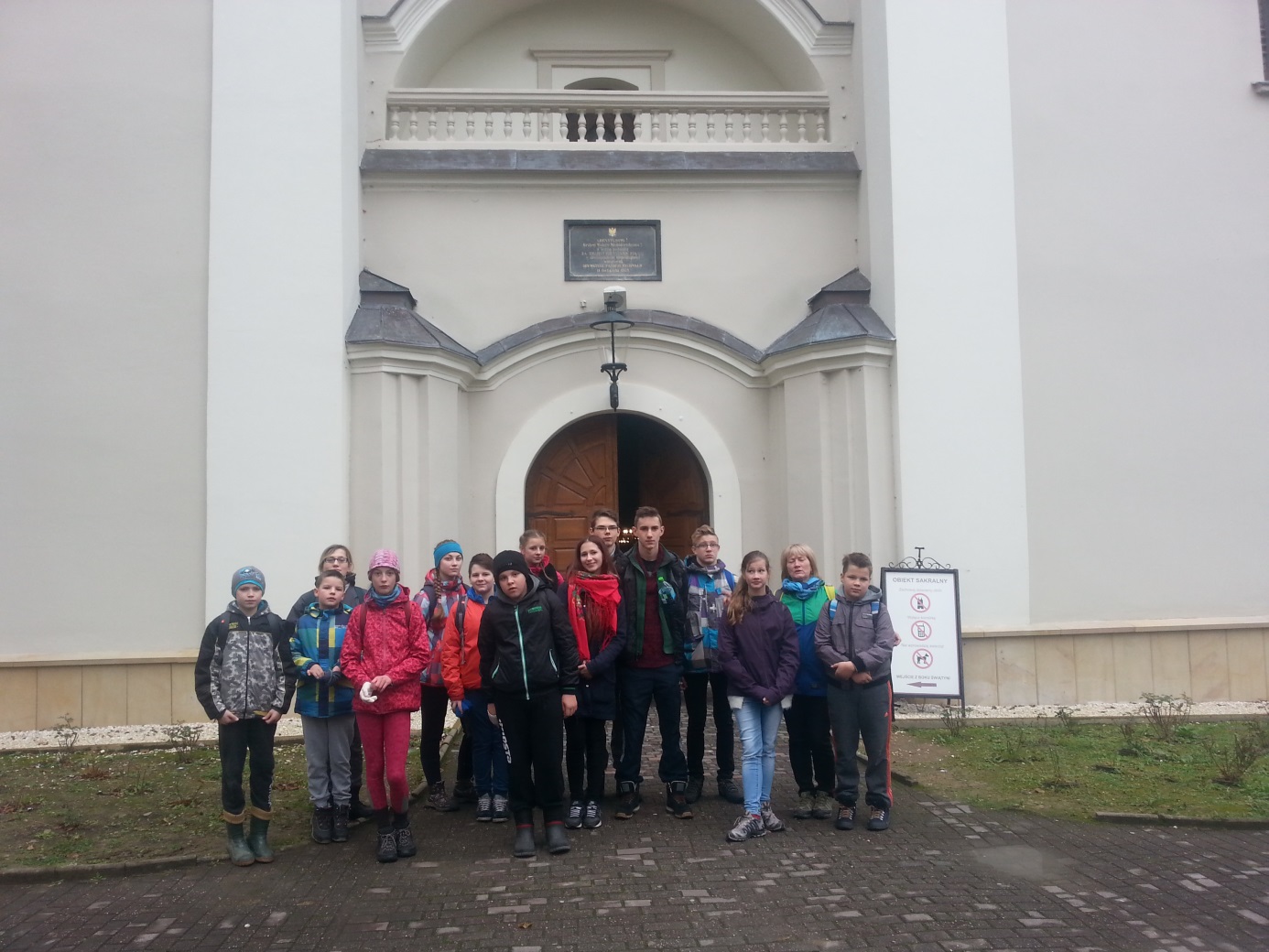 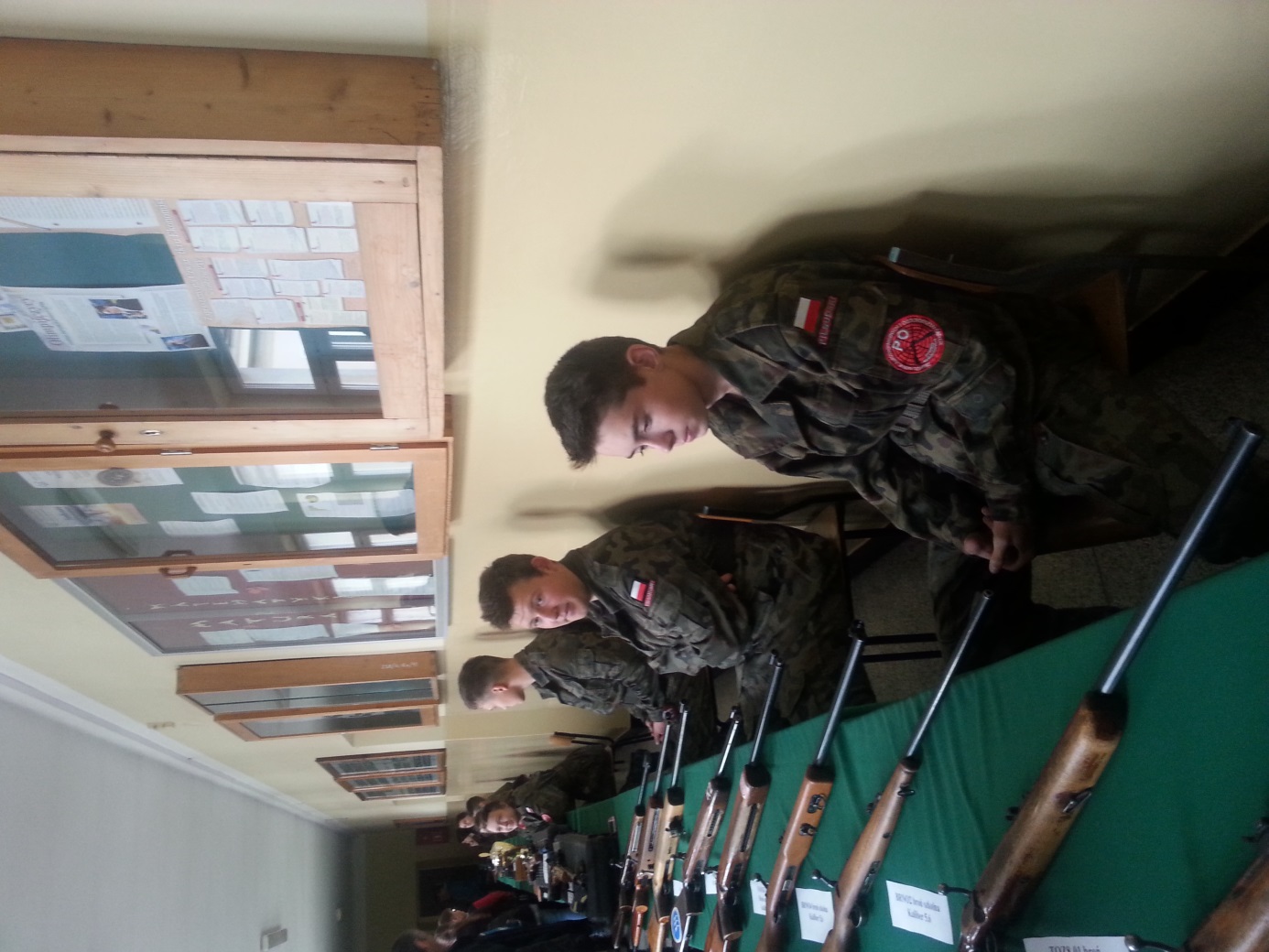 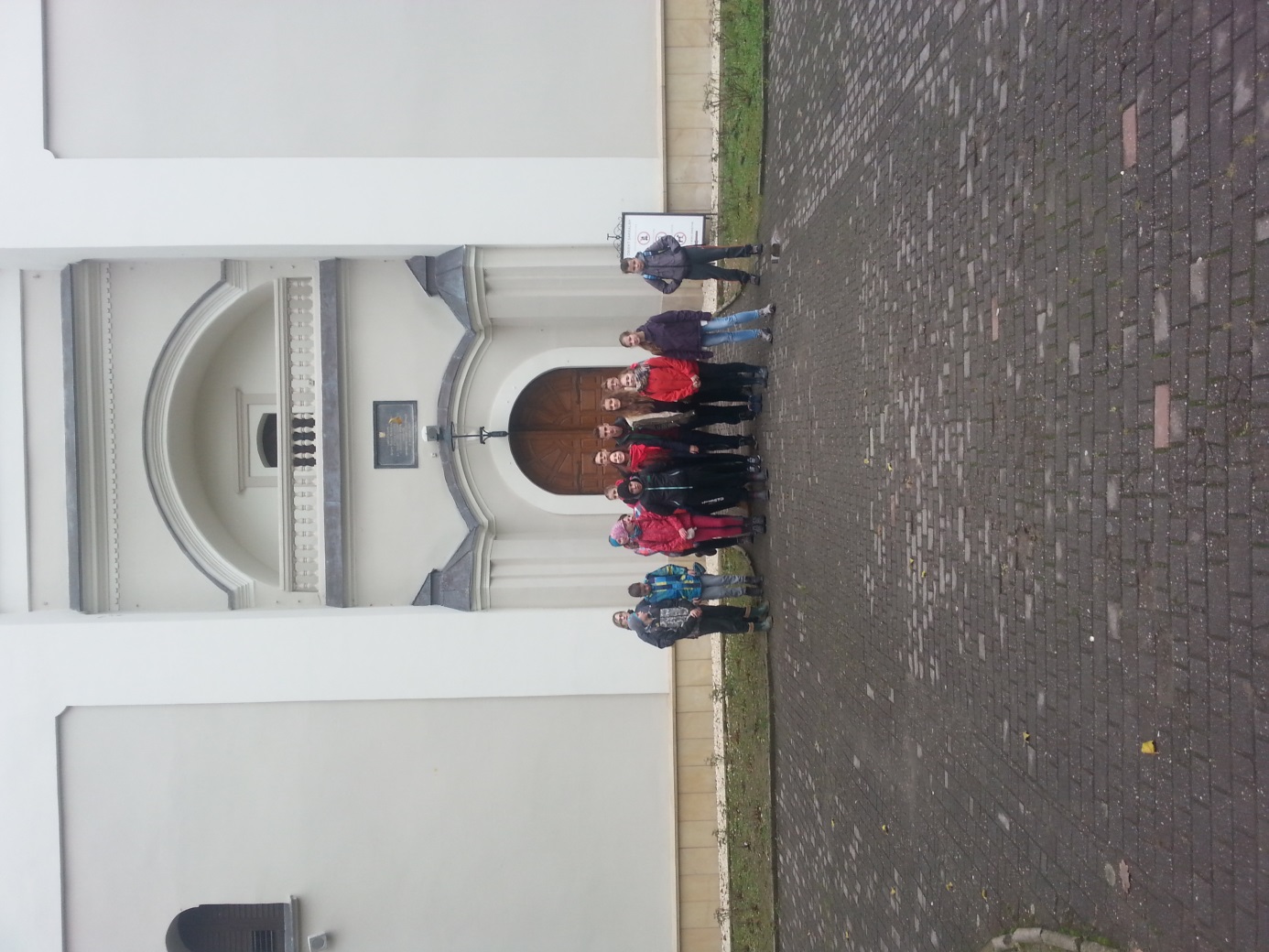 